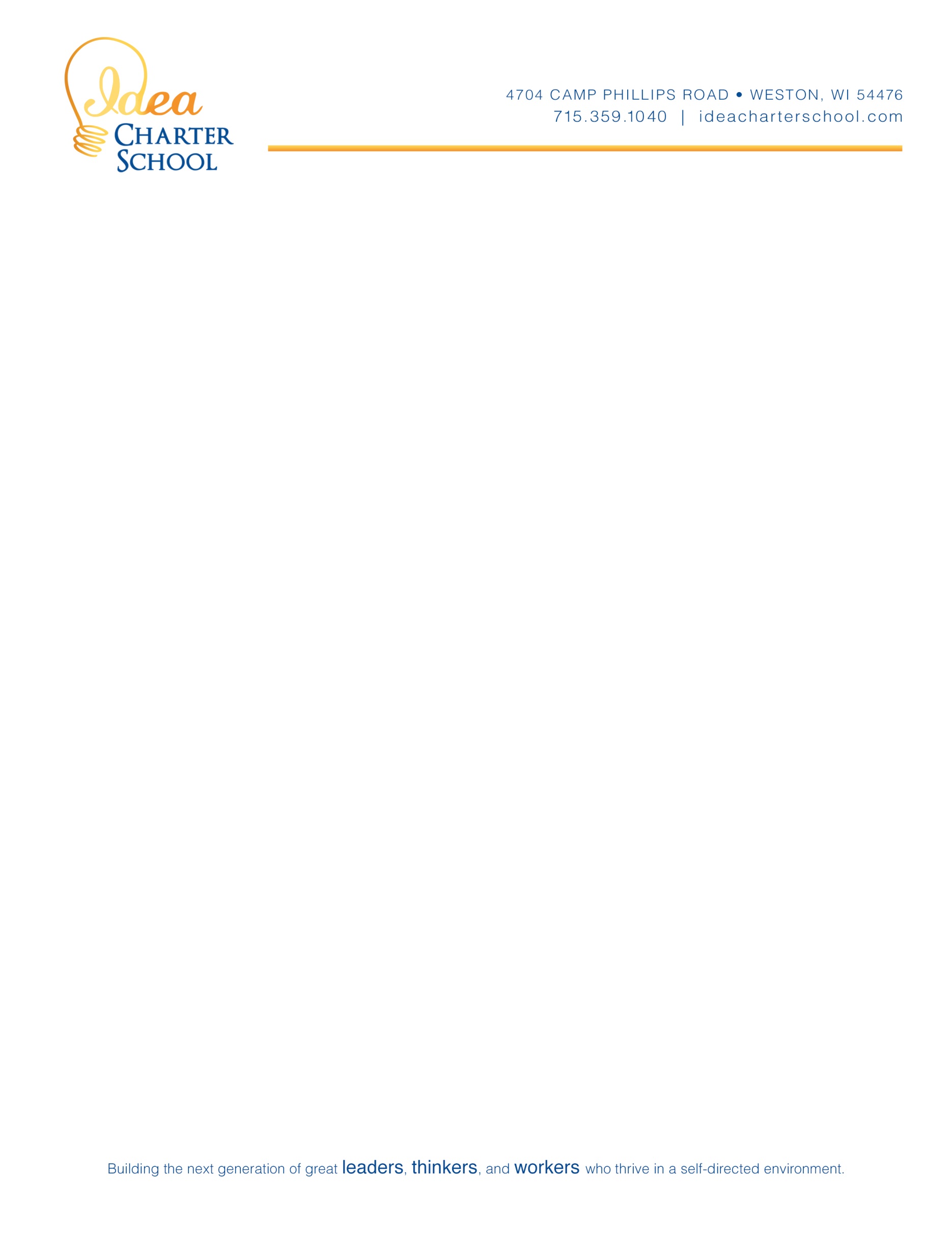 
January 4th, 2014Nyob Zoo Niam Txiv Sawv Daws,Lub DC Everest Area District muaj ib txoj hau kev kawm txawv rau menyuam nyob hoob 6-12 tom lub Idea Charter School, uas yog cia menyuam xaiv thiab kawm mus raws li siab nyiam. Tej zaum koj tus menyuam yuav kawm ntawv tau zoo hauv ib lub tsev kawm ntawv li no. Kev kawm raws tub ntxhais kawm ntawv txoj kev xav thiab tshawb fawb – Yam uas cov menyuam kawm yog raws menyuam txoj kev xav thiab ntshaw. Lawv xaiv yam lawv nyiam kawm ces mam tshawb fawb txog yam ntawv thiab nrog tus nais khus tham saib seb txoj kev kawm ntawv puas yog ib yam uas yuav zoo rau cov menyuam. Thaum tshawb fawb tag lawm, menyuam yuav tau qhia rau sawv daws tias lawv kawm txog dab tsi thiab lawv kawm tau li cas lawm. Yuav tsum sau ntawv qhia txog qhov lawv kawm thiab nthuav tswv yim rau sawv daws tau saib.  
Txoj Kev Sib Ntsib Nrog Phooj Ywg Kawm Ntawv Thiab Tus Nais Khuv (Advisory) – Menyuam yuav raug caiv ua pab thiab pawg tsis raws hnub nyoog (hoob 6-12). Ib pab twg yuav tau ntsib nrog lawv cov phoojyug kawm ntawv thiab cov nais khus txhua hnub uas peb hu ua Advisory. Thaum sib ntsib Advisory no, cov tus ntxhais kawm ntawv kawm txog kev sib nkag siab, sib pab, thiab kev sib tham kom sawv daws sib to taub. Txoj kev sib ntsib no yog ib qho chaw uas cov tus ntxhais kawm ntawv yuav haiv tau raws li siab nyiam yam tsis muaj leej twg ntaus nqi, tsuas yog ib qho chaw ua kev txhawb pab xwb. Kev Cia Siab – Yeej muaj nais khuv tiam sis feem ntau ces yog cov tus ntxhais kawm ntawv tshawb fawb thiab kawm nws tus kheej xwb. Kom cov tub ntxhais kawm tau zoo, lawv yuav tsum yog hom neeg ua nyiam kawm ntawv yam ywj pheej ib leeg tsis muaj leej twg tsis muaj leej twg haiv thiab saib xyuav ntau. Cwj Pwm Kev Xav Ntawm Cov Tub Ntxhais Kawm Ntawv Uas Yuav Kawm Tau Zoo Raws Txoj Kev Kawm Tshawb Fawb No Yog Xav paub ntau yamNyiam kawm ib leeg, yam ywj pheej Ua tau nws cov homework los yog luag hauj lwm tag sai tsis tos leej twg hais los yog qhia.Nyiam kawm thiab ua hauj lwm ib leeg dua nrog coob leej ntau tus neeg Nyiam ua raw li lawv lub siab xav tauTsis nyiam kawm ntawv li yav tag dhau los Nrhiav kev phooj ywg nyuab heevNyiam kawm li siab xavNyiam kawm hauv ib lub tsev kawm ntawv me dua, nyias muaj nyias chawYog Xav Paub NtxivThov tuaj ntsib thiab tham nrog peb thaum 6:30 tom lub Idea Charter School: Thursday, January 9, 2014Tuesday, February 25, 2014Monday, April 14, 2014Chaw nyob yog 4707 Camp Phillips Road, Weston, WI. Hu 715-359-1040 or los yog siv lub computer ntaus saib peb tom ideacharterschool.com 